January 2013Happy New Year! And what a great start to 2013 we are having …Lord Lingfield – Patron of the Children’s University (CU) Trust is hosting a reception for us on Monday 21st January at the House of Lords. We will be celebrating our fifth birthday (a bit late, I know but better later than never!) and our successes …Professor John MacBeath of the University of Cambridge will be formally publishing the ‘Fourth Evaluation Report to the CU Trust – January 2013’ and if you click here you can get a sneaky but well-worth preview! The latest edition of ‘Achievements & Developments’ is now also available – just click here for more!There will be 250 attendees from all over the place: from across the British Isles, from the Netherlands – “Goede avond Rotterdam!” – and from Portugal, from Germany and Italy, from Belize, Malaysia and Singapore, and from Australia of course … So all in all it will be quite a bash! The whole event will be filmed and will be available on our YouTube Channel http://www.youtube.com/user/NationalCU/videos?view=0. In the meantime we have recorded a little film to celebrate the reception and the international flavour of the event … click here to have a look and enjoy!!You may also want to have a look back at our 2012 conference while you are at it – so here is the link:  http://www.childrensuniversity.co.uk/media--publications/previous-annual-cu-conferences/. The CU Blog will be back during February 2013 with lots of news, an update about Alfie Tate and a few Valentines we hope!!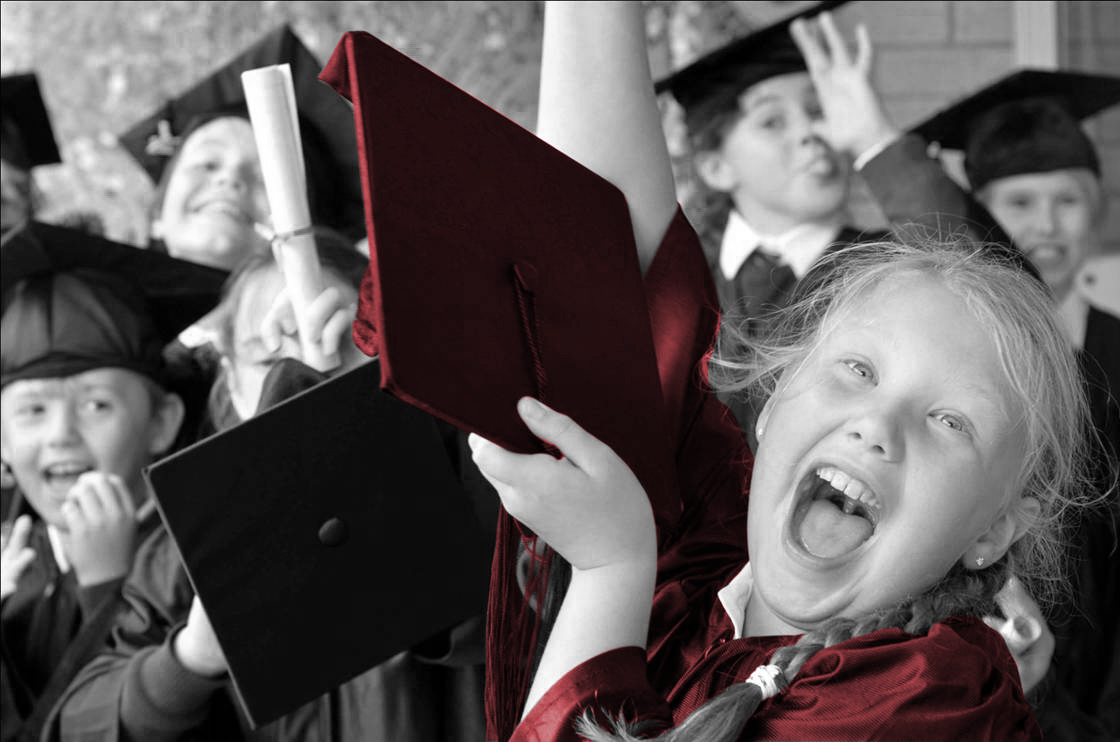 TTFN!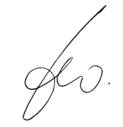 